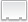 Распределение внимания учителя на уроке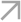 Известно, что начинающий учитель видит не весь класс, а короткую диагональ. При этом редко отходит от своего стола (ведь там лежит раскрытый учебник). Однако вы ему этого не докажете, он будет утверждать, что он видит весь класс.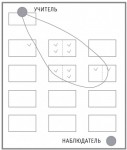 Предложите одному из будущей диады посидеть на уроках другого и фиксировать все вербальные (можно и невербальные) взаимодействия педагога и ученика. Для этого дайте наблюдателю пустографку с планом класса, и пусть он отмечает все обращения учителя к ученикам.Первая версия задания подойдет начинающим педагогам, вторую можно использовать для более продвинутых учителей или для повторных наблюдений.Потом пусть они поменяются ролями, и в роли наблюдателя будет другой член будущей пары. Полученные результаты они должны показать друг другу. Несколько таких взаимопосещений закрепят навык. При этом заметьте, что они друг друга не очень боятся и обмен полученной информацией происходит на равноправной основе.* Обратите внимание, что мы предлагаем схему типового класса. Однако, если у вас расположение парт иное, то вам будет необходимо до урока нарисовать свой шаблон.** В excel-листах вы увидите ячейки с надписями ДЕЛ/0! или DIV/0! Это значит, что программа сама подсчитает показатели, как только вы внесете числа в соответствующие ячейки. Если вы хотите заполнять эти листы от руки, то просто удалите содержимое ячейки.